Statement of Purpose (SoP)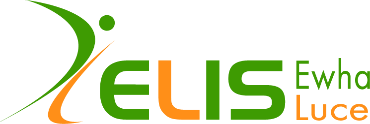 Ewha-Luce International Seminar for Women Graduate Students in STEM from the U.S. and AsiaPLEASE PRINT IN ENGLISH / OR IN KOREANNameDate of Birth (DD/MM/YYYY)  			InstitutionThe SoP helps ELIS Committee to learn more about yourself and your activities. You should present your thoughts, ideas and views in a concise and convincing manner. Each answer should not exceed more than 350 words.*IMPORTANT: Question 7 has been updated as of January 23, 2019.Please describe personality, focusing on both strength and weakness. How would you describe your research topic as if you were to explain it to 14 years old boy?How did you know about ELIS and what motivated you to apply?What do you expect to gain by participating ELIS: Expanding Horizons and what can you contribute to the seminar?Have you faced any obstacle in building your career because you are a woman? If so, please describe it briefly. If you have any experience in improving gender issues in your research/field of study/community/life, please describe it briefly. *IMPORTANT: Question 7 has been updated as of January 23, 2019.
Please answer one of the questions below (maximum words: 500). Please note that the question you choose to answer will be used to determine the theme of the presentation you will deliver during the seminar. For this purpose, please also indicate your second choice of question at the end of your essay. You do not need to answer the second question.1) [Women Leadership in Science] Please choose a woman who is inspirational or influential to you to become a scientist/engineer and briefly discuss why. The person you describe may be a historical or live figure.2) [Science & Social Influence] How could your research influence community? Discuss possible ethical & social implications of your research.3) [Science & Gender] How would you apply sex and gender factors into research? Discuss significance and implications of including sex/gender factor(s) in scientific research.APPLICANT’S SIGNATUREI certify that all information in my application is my own work, factually true and honestly presented.Signature                                                           DateThe Ewha-Luce International Seminar ensures the privacy of the applicants and any form of personal information will be used only for the sole purpose of this seminar and will be destroyed thereafter.Second choice of question: 